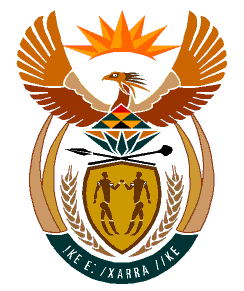 MINISTRYHUMAN SETTLEMENTS	REPUBLIC OF SOUTH AFRICA 	Private Bag X645, Pretoria, 0001. Tel: (012) 421 1309, Fax: (012) 341 8513  Private Bag X9029, Cape Town, 8000. Tel (021) 466 7603, Fax: (021) 466 3610 NATIONAL ASSEMBLYQUESTION FOR WRITTEN REPLYQUESTION NUMBER: PQ 1400 (NW1692E)DATE OF PUBLICATION: 22 APRIL 2022Mr A Matumba (EFF) to ask the Minister of Human Settlements: What plans have been put in place to relocate persons living in hostels to a decent residential area in order to restore their dignity and discontinue the legacy of apartheid which placed black persons in crowded inhumane environments? REPLYThe Department has a programme called the Community Residential Units (CRU) which provides grant funding to provinces and municipalities for the upgrading, conversion, or complete redevelopment of existing government owned rental stock, including hostels. It is a 100% subsidy funded programme that  targets low income persons and households earning below R3 500 per month who are unable to access existing formal private rental options. The CRU programme provides family oriented accommodation typologies which usually comprises of separate bedrooms and living areas as opposed to previous hostels which were designed with the intention of housing single sex migrant labourers. The programme is available to all provinces and municipalities with hostels that are publicly owned. 